RETAIL SERVICES			Mandatory Focus Area: Customer ServiceWelcome - This module will assist you to review and revise the content of the mandatory focus area: Customer Service.  Each focus area prescribes the scope of learning for the HSC and is drawn from associated units of competency.  You will have studied one of these competencies, both of which address the scope of learning:SIRXCEG001 Engage the customer  orSIRCCCS001 Interact with pharmacy customers This module is broken up into:Important notesKey terms and conceptsActivitiesPutting the theory into practiceHSC Focus AreasHow to use the resourceWork through the notes and the suggested activities in any order.  Great revision techniques include working through how a problem is solved, explaining the concept, testing yourself and retrieving information from your memory.  Spread your revision over a number of sessions rather than sitting at one subject for lengthy periods.  Discuss your responses with your teacher, fellow students or an interested family member.All images, apart from those acknowledged, are Ó NSW Department of Education.Important notesYou should use the information here as a prompt and guide when revising your study notes or text-book information or other resources provided by your teacher.  You can also access industry specific information at ACCC, Australian Consumer Law, NSW Police, NSW Fair Trading and Australian Retailers Association.  You will have studied ONE of the following competencies.The unit SIRXCEG001 - Engage the customer (Release 1) describes the performance outcomes, skills and knowledge required to interact and communicate with a diverse range of customers to assist with basic enquiries and contribute to a service culture. orThe unit SIRCCCS001 - Interact with pharmacy customers (Release 1) describes the performance outcomes, skills and knowledge required to deliver fundamental customer service to community pharmacy customers. It requires the ability to greet and serve customers and cover a range of customer service enquiries including routine customer problems.The outcomes of the Retail Services HSC mandatory focus area ‘Customer Service’ require that the student:explains the fundamental principles of quality customer serviceproposes appropriate responses to customer inquiries, dissatisfaction, problems and complaintsapplies knowledge of workplace policy and procedures and industry standards to ensure quality customer service.Key terms and conceptsYou can use the following information to revise the key terms and concepts from this unit of competency.  Perhaps you could:Copy the table into your own file, remove all the key terms, then fill in the blanks (without peeking at the original file) with your own answers.Copy the table into your own file and remove the definitions.  Write a definition in your own words – it doesn’t have to word perfect but should show you understand the concept.You could add an example of this term or concept which is relevant to the retail environment.  If the key term was ‘open questions’ your retail example might be ‘What brought you into the store today?’
ActivitiesClick on the link to ‘The ABCs of Customer Service’ and list as many fundamentals of customer service as you can.  
You should be able to find 24 in this clip!   
Read the passage (from The Retailer’ (Issue 66, 2019, p 22) then answer the questions below.‘Customer service involves identifying the most efficient and cost-effective solution for the customer’s problem.  This involves demonstrating strong listening skills, empathy, and focus, along with the ability to maintain the customer’s confidence.  Customers won’t necessarily complain to management about vague inattentive service or incorrect information – but there is a high chance that they won’t come back.  However, they will come back if the retail assistant can knowledgably discuss the best options, give them accurate price information and for retail staff in higher positions, customer service is a more delicate operation, dealing with serious complaints by coming up with a solution that makes the customer feel validated and heard.’Retail workers need knowledge, skills and attributes.  
Give examples of each.
What staff training could your employer provide to improve customer service?What is the value to the organisation of good customer service?The Perfect Little Wedding company has identified strategies which allow them to meet customer needs.  Watch the video and identify the key methods.  Try this exercise.  Put each phrase into the correct column of the table.Hi, how may I help you?Good morning.  Those tops are great value at $9.  Were you looking for one to go with something?What can I help you with today?Hello.  That's a nice jumper you have on (only if you are sincere).Hi!  That jacket is fully lined which makes it really comfortable to wear.  Would you like some help with the sizes?Good Morning.  How are you today?Good morning.  What size are you looking for?Write a definition of each of the following:Closed questionOpen questionReflective questionCanity.com provide a free video clip about exceptional customer service.  
NO need to sign up.  Watch the clip then write examples of how it applies to a retail environment.  Remember you may be able to enhance an HSC response with good examples from the workplace.  Practice a conversation without using ‘please’, ‘thank you’ and other simple courteous phrases, and the same conversation including these words.Have a break by completing this find-a-word activity.  You may need to print this page.
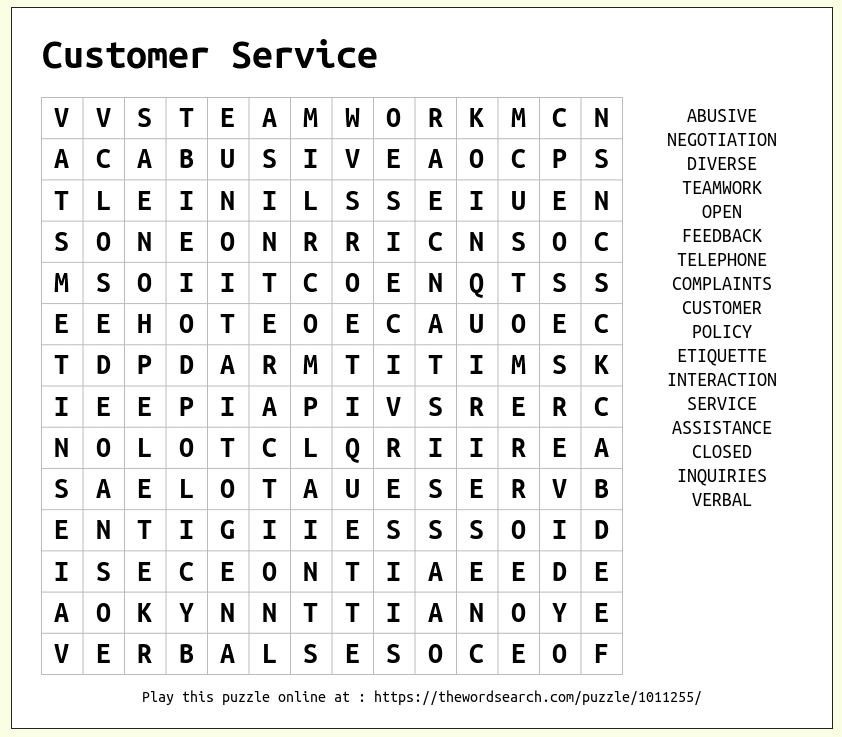 Find tips for managing complaints from customers,  Make your own table with examples from the retail environment.Managing complaintsList TWO examples of each of the following methods of communication used in the retail environment. Methods of communication Provide a workplace scenario which shows how the following can be used well or poorly.
Communication strategiesResearch ‘tips for assisting customers with disability’ and make your own checklist or poster.  Include other pertinent information from your own notes.a) Indicate if the following are ‘open’, ‘closed’ or ‘reflective’ questions.Can you give an example of where using a ‘closed’ question might be of use in a retail environment?  Match the two halves of each sentence.  Draw a line between each or write (or cut and paste) the correct sentences, in full, below the table.
Fill in the blanks, using the words provided. Managing online customer reviewsCustomer opinions have always had the (		) to influence other people's attitudes towards a business.  In the past, these (		) were communicated mostly by word of mouth.But the (		) has given customer opinions (		) exposure.  Millions of customers now post reviews of goods and services on websites, blogs and other (		) media.  And millions of (		) read them.  

Research shows that (		) online reviews increase the likelihood of customers using your business, while (		) reviews reduce it.Customer reviews are posted on:general review sites (e.g. Yelp, Product Review)specialised review sites (e.g. Zomato, TripAdvisor)retailers' websites (for example			)personal (		)other social media (e.g. Twitter, Facebook).This guide explains who reads and writes online (		) their potential impact on your business, and how reviews can (		) for you - even when they're negative.
These three cartoons all make a comment about customer service.  Consider how you might use each one as part of staff training.  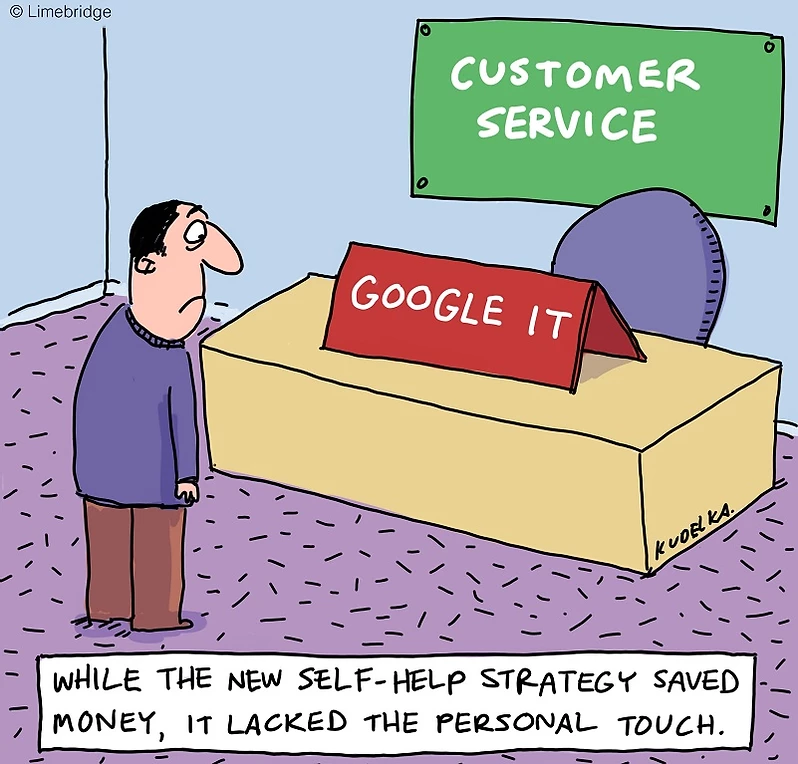 Image licenced under CC0.  Original versions can be found on LimeBridge Australia Pty Ltd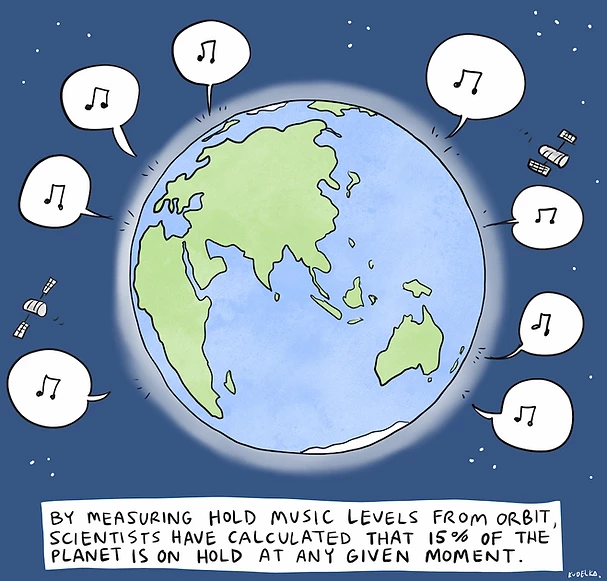 Image licenced under CC0.  Original versions can be found on LimeBridge Australia Pty Ltd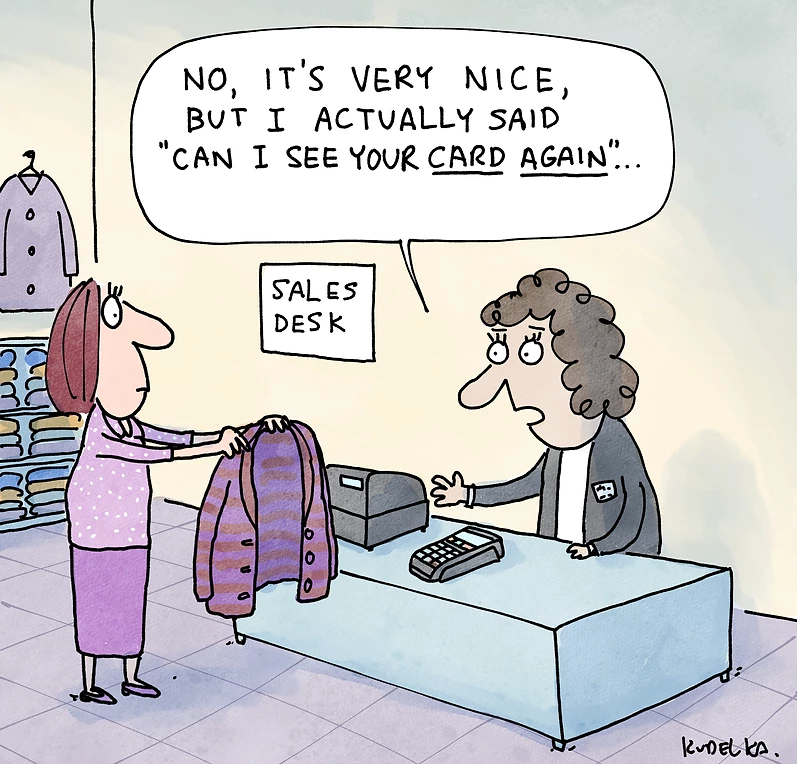 Images licenced under CC0.  Original versions can be found on LimeBridge Australia Pty LtdPutting the theory into practiceThe following questions are from past years’ Retail HSC examination papers.  HSC exams are intended to be rigorous and to challenge students of all abilities.  If you have difficulty understanding a question you should look for key words and identify the aspect of the course to which these relate.  You are then in a position to formulate your answer from relevant knowledge, understanding and skills.All questions in ‘Putting the theory into practice’ are acknowledged © 2019 NSW Education Standards Authority (NESA) for and on behalf of the Crown in right of the State of New South Wales. Multiple ChoiceWhich of the following is the best procedure to establish the details of a customer inquiry?
Reiterating → questioning → summarisingReiterating → summarising → questioningSummarising → reiterating → questioningQuestioning → summarising → reiteratingA customer picks up a pre-ordered cake and finds that it is smaller than they had expected.  The customer is dissatisfied.  Which of the following responses from the sales assistant is the best initial step in an effective problem-solving strategy?
I will give you a discount.I will supply an additional cake.I will check the original order form.I will ring my manager who is at lunch.A woman informs a sales assistant that her friend wants to buy a pair of shoes.  She explains to the sales assistant that her friend does not speak English very well and she has come to help him.  Which of the following would be the best way for the sales assistant to establish a relationship with the customer buying the shoes?
Speak loudly and clearly so as to be heardDirect questions to the friend who understands EnglishUse non-verbal communication such as smiling and eye contactApologise for not being able to help them and direct them to another sales assistant.
Which of the following is a feature of active listening?Writing notes about what you are hearingMaking eye contact and nodding your headEnsuring you have turned down any background noiseTurning your ear towards the person you are speaking to
A sales assistant advises the manager that a co-worker has complained about the lack of hygiene in the store.  Which of the following best describes the action of the sales assistant?
Acting within the line of authorityPromoting collegial working relationshipsReinforcing the concept of customer focusOperating outside their scope of responsibility
Which of the following is the main limitation of using social media to provide recall information on a faulty product?
It sends recall information through multiple devices.It relies on the customer accessing recall information.It may be seen as anti-social to provide recall information.It provides minimal space for recall information to be presented.
A customer complains to a retailer when a table that they have ordered is not available for delivery until next year.  What is this complaint in relation to?
TimePriceQualityProduct
Kim and Ken work in a library.  Every Friday, they shop at a supermarket inside a shopping centre.  What type of customers are they to the supermarket?
Open ClosedInternalExternalA salesperson says to a customer, ‘You mentioned that you wanted an elegant dress.  Is it for a special occasion?’   Which combination of questioning techniques is being used by the salesperson?
Active and open questioningActive and closed questioningReflective and open questioningReflective and closed questioning
How could a salesperson best provide good customer service when obtaining information from a customer?
Speaking clearly and politelyFollowing industry codes of practiceAsking questions to determine the needs of the customerDisplaying knowledge of the latest trends in product development
What is the purpose of using reflective questions when dealing with customers?To receive a response from the customerTo gather information about the customerTo check if the customer has been listening to youTo show the customer that you have been listening
A customer approaches a salesperson in a retail store and makes an inquiry.  Which set of strategies would the salesperson use to best establish the details of the inquiry?
Questioning, visualising and reiteratingQuestioning, visualising and documentingQuestioning, summarising and reiteratingQuestioning, summarising and documenting 
While serving customers, a retail services worker answers a phone call from a customer with a product complaint.  In order to respond to this complaint, what is the first step the worker should take following the phone call?
Ask the manager to call the customer back Tell a relevant colleague about the conversation Record the conversation according to workplace procedures Apologise to and continue serving customers who have been waiting in line
A retailer instructs staff to open more point-of-sale terminals when there are two or more customers lined up.  This is an example of a workplace procedure for:
increasing customer sales. decreasing staff workload. establishing quality customer service. directing customers to relevant personnel

A large chain of clothing stores has a loyalty card scheme.  The store’s management wants to inform the customers who are part of the loyalty scheme about an exclusive upcoming sale.  Which communication technology is most appropriate to carry out this task?
FaxEmailVoice callSocial mediaQuestions from Section IIThese questions should be answered in the suggested number of lines (handwritten in the exam) as it gives a guide to the length of your response.Plan out your answer and key points before you commence writing.Question 1 Identify ONE characteristic of a salesperson delivering quality customer service.  (1 mark)How could quality customer service benefit a retailer?  (2 marks)Describe how teamwork can help deliver quality customer service.  
(3 marks)
Question 2 Identify TWO non-verbal signs that would indicate to a salesperson that a customer is ready to purchase.  (2 marks)Using an example, outline the concept of a customer-focused workplace.
(2 marks)
Question 3
A customer wants to purchase an item that is currently out of stock.  The sales assistant offers to contact the customer when the product becomes available but forgets to ask for the customer’s phone number.  Outline a procedure that could be followed by sales staff to prevent this type of mistake.  (2 marks)

	Explain the features of good telephone etiquette in a retail environment.  
(3 marks)Question 4
Recommend TWO strategies that a community pharmacy or retail workplace could use to assist customers with special needs.  (3 marks)Using an example other than assisting a customer with special needs, explain how a sales assistant can contribute to the service culture of a workplace.
(3 marks)

	Question 5Outline the relationship between customer service and business success.
(2 marks)Using examples, explain the role of communication in providing quality customer service.  (6 marks)Questions from Section III There will be one extended response question in Section III. This will provide you with the opportunity to demonstrate knowledge and understanding relevant to the questioncommunicate ideas and information using relevant workplace examples and industry terminology present a logical and cohesive response The expected length of response for questions in Section III and IV is around four pages of an examination writing booklet (approximately 600 words).  You should allow about 25 minutes for a question in Section III in the exam.  You will note that these questions usually require you to bring together knowledge from several areas of study/competencies to do justice to the answer.  In each of the following, map out your answer using post-it notes or a sheet of paper.  Pay particular attention to incorporating a variety of aspects of your retail curriculum into the plan.  Consider why we have included this question within this module and what other areas of study you would need to draw upon.Question 1Explain how effective teamwork can benefit employers, employees and customers in retail services industries.Question 2Explain policies and procedures that can be implemented to provide quality service in the retail environment. In your response, consider how the policies and procedures address the needs of a range of customers.HSC Focus AreasThe (four) Retail Services Curriculum Framework mandatory focus areas are:Customer serviceSafetySales and securityWorking in the industryCheck to make sure which one of the stream focus areas you are studying.  The three Retail Services Curriculum Framework stream focus areas are:General sellingFood sellingCommunity pharmacyFor the purposes of the HSC, all students undertaking the 240 HSC indicative hours course must address all of the content included in the scope of learning for the focus area.   The scope of learning describes the breadth and depth of the HSC Content and has been grouped together into key ideas/areas.  It describes the minimum content that must be addressed, and the underpinning knowledge drawn from the associated unit(s) of competency.   Two units of competency are associated with the focus area of ‘Customer service’.   
You may have studied either SIRXCEG001 Engage the customer  or SIRCCCS001 Interact with pharmacy customers 
In this HSC mandatory focus area, a student:explains the fundamental principles of quality customer serviceproposes appropriate responses to customer inquiries, dissatisfaction, problems and complaintsapplies knowledge of workplace policy and procedures and industry standards to ensure quality customer service.How to use the scope of learning for ‘Customer Service’ (which follows over).draw up your own mind map showing the connection between the various concepts listed; examples appear on the last page of this moduleuse the key terms and concepts to add to your mind mapadd examples or case study prompts to show how the concept is applied in the retail working environment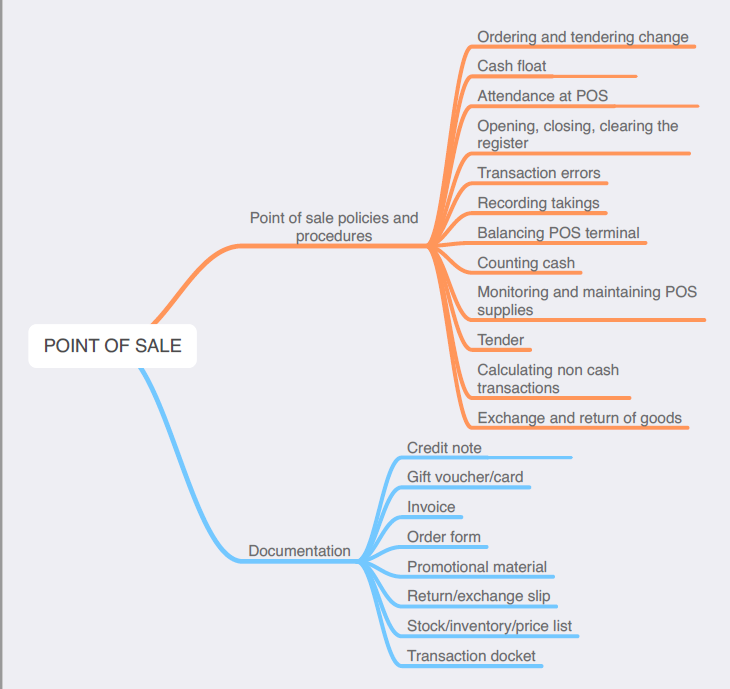 Creating a mind map is a great way to organise your knowledge and understanding of the content of a topic.  You could use software such as a hierarchy chart, download ‘MindNode’ or similar or use a large sheet of paper (or several A4 sheets taped together)!  Try to make the connections which allow you to provide a nuanced answer to questions.  At times you may need to construct several maps to achieve a good summary of a topic area.It’s important to try to include all the detail you can, so add definitions, case studies or examples to prompt your memory.  Include the information downloaded from the unit of competency and also from the Scope of Learning and Key Terms and Concepts.   The following information is taken directly from page 20 ff of  Retail Services Curriculum Framework Stage 6 Syllabus (NSW Education Standards Authority) for implementation from 2020.  © 2019 NSW Education Standards Authority (NESA) for and on behalf of the Crown in right of the State of New South Wales. Key term or conceptand DefinitionActive listeningActive listeningA structured way of listening and responding to another person to ensure they have understood what was said.Add-on sellingAdd-on sellingSuggesting that a customer purchase additional product/s to increase sales.  For example, asking a customer if they would like to purchase socks with shoes.Allocated duties and responsibilitiesAllocated duties and responsibilitiesThe general tasks and expectations of a person working in a particular position.Benefits of good customer serviceBenefits of good customer serviceInclude repeat sales, loyal customers and increased sales and profits.Closed questionsClosed questionsRequire the customer to give specific information.  These questions can be answered with a yes/no or one-word answer.CommunicationCommunicationThe process of transferring information from one person to another.Customer dissatisfactionCustomer dissatisfactionOccurs when a customer is unhappy with a product or the level of customer service received.Customer expectationsCustomer expectationsRefers to the benefits the customer wants from the product or service.Customer needsCustomer needsAre the requirements that a customer has of a product.Customer preferencesCustomer preferencesRefers to the order of choice a customer places on a product(s).Customer satisfactionCustomer satisfactionThe customer’s positive impression from the service they received from the retail store.Customer special needs/requirementsCustomer special needs/requirementsWhen customers have a special request for a particular purchase.Establishing and maintaining contact with customersEstablishing and maintaining contact with customersThis occurs when the sales assistant approaches the customer and builds rapport by assisting them throughout the sales process.EtiquetteEtiquetteProper behaviour in the workplace, making the environment where people work a polite, respectful, pleasant place to be.External customersExternal customersPeople who do not belong to your workplace that use your services.  They include shoppers, visitors, tradespeople and contractors.Follow-up actionFollow-up actionMay take the form of formal documentation or be as simple as a phone call to check the customer is happy.Handling customer complaintsHandling customer complaintsThe process followed to resolve customer complaints effectively and efficiently.Internal customersInternal customersInternal customers are employees who purchase goods from your store.  They include employees, supervisors and managers.Level of authorityLevel of authorityThe structure of the management hierarchy in the store.Lines of reportingLines of reportingThis specifies who is responsible for each department within the organisation.  For example, manager, supervisor, employee etc.Non-verbal signsNon-verbal signsInclude body language, signs and symbols used to communicate such as folding arms, gesturing etc.Open questionsOpen questionsOpen questions gather detailed information from the customer.  They begin with words such as what, when, where, why and how.Personal attributes and work ethicsPersonal attributes and work ethicsA range of skills and qualities required of a sales assistant to interact effectively in the workplace.Processing exchanges and returnsProcessing exchanges and returnsExchanges refer to swapping goods that are unsuitable.  Returns can be processed by giving a customer a refund or store credit.Reflective questionsReflective questionsReflective questions are asked to clarify what the customer has said and to ensure that the message has been understood.Sales documentationSales documentationDocumentation that records sales, such as a receipt, invoice, refund slip etc.Sales ordersSales ordersOrders made by the business to a supplier for goods.Scope of responsibilityScope of responsibilitySpecific work duties that are the responsibility of the employee.Seeking assistanceSeeking assistanceAsking someone for help or adviceWorkplace policy and proceduresWorkplace policy and proceduresPolicies and procedures outline the requirements for complying with both external and internal compliance requirements.KnowledgeSkillsAttributes (the way you do things)Attributes (the way you do things)General tips              for managing complaintsInterpersonal approaches to managing complaintsOrganisational approaches to managing complaintsOrganisational approaches to managing complaintsVerbal communicationNon-verbal communicationWritten communicationWritten communicationExample 1Example 1Example 2Example 2Verbal communicationNon-verbal communicationWritten communicationWritten communicationUsed well in the workplaceUsed poorly in the workplaceOpenClosedReflectiveReflectiveWho are you buying for today?Were you satisfied with your last purchase?What have you been up to today?Can you tell me about the [product being replaced]?What is the most important feature you are looking for?Does this make sense?Can you come in again on Monday?How was work today?What brought you into the store today?What are your first thoughts about the product?What do you have planned for the weekend?Are you ready to move forward on purchasing this product?What are you looking/browsing for?What’s the one thing you are most interested in?What time is it?Do you have any questions I can answer?What made you choose your last product?Correctly match each half of the sentenceIf your work involves being away from the floor for part of the timeyou need to look up from your computer, stop stocking shelves or whatever else you're doing as soon as possibleRemember, you want to treat customerssmile and say something such as, "Hello.  How may I help you today?"Allow the customer to respondin a professional mannerThe first way that you make your customer feel valuedyou need to have some system that alerts you when a customer enterswhen someone enters your store or officeis by acknowledging her or him as soon as possibleBe courteous and respectful to all your guestwith the same respect you would anyone else.Make eye contactand listen to what the customer may requestTreat people with a disabilityhow you would want to be treated.Use these wordspeopleopinionssocialnegativemasspositivepotentialblogsAmazoninternetreviewsworkcustomerstypes of customers:internalexternalnewrepeat or regularcustomers with special needs and implications for customer servicea range of customers with different service requirementsdifference between customer needs, preferences and expectationsthe differing needs, preferences and expectations of internal and external customers and new and repeat customersestablishing customer needs, preferences and expectations through:active listeningopen, closed and reflective questionsobservation and recognition of non-verbal signscommunicating effectively with customers:verbal, written and non-verbal communicationface-to-face, over the telephone and electronicallyimportance of being accurate, clear, concise and courteousquality customer serviceindustry approaches to service delivery:standards of customer service for industry personnelhow work is organised and undertakentiming and designated response times for service to workplace and industry standardthe relationship between customer service and business success  concept of service culture and a ‘customer focused’ workplacecharacteristics and benefits of quality customer servicerole of communication in the provision of quality customer serviceestablishing quality customer service:detailed knowledge of a range of products and services offered at a community pharmacy/retail workplacematching customer needs, preferences and expectations to appropriate product(s) and/or service(s):meet customer need, preference and/or expectationseek assistance from others as necessary in order to meet the customer need, preference and/or expectationquality customer service cont/drefer to appropriate person where unable to meet the customer need, preference and/or expectationseeking opportunities to deliver additional level of service beyond a customer’s immediate request or expectationdeveloping collegial working relationships with others involved in the provision of customer serviceusing/adopting a teamwork approachdealing with problems and/or delays in the delivery of product(s) and/or service(s)seeking feedback on customer service practices:the value of feedback from staff and customersits use in improving and enhancing service deliveryworkplace policy and procedures for customer interactionworkplace policy and procedures for customer interaction through all stages of service and saleworkplace policy and procedures for establishing contact with customers: techniques for approaching a customerdeveloping rapportworkplace policy and procedures for dealing with:customers from diverse backgroundscustomers with special needsdifficult and abusive customersworkplace policy and procedures for directing customers to relevant personnel and/or more experienced staffcustomer inquiriesa range of customer inquiries common to a community pharmacy/retail workplaceestablishing the details of the inquiry by questioning, summarising and clarifyingpaper-based and electronic methods for recording customer inquiriessources of information that can be used when handling customer inquirieseffective response(s) to a range of customer inquiries common to community pharmacy/retail within appropriate timeframescommunication technologyfeatures, purpose and limitations of a range of communication technologies common to retail services industries including:telephone (landline and mobile)emailsocial networkingothercommunication technology cont/dselection of communication technologies appropriate to work tasksworking knowledge of a range of communication technologies‘good’ telephone etiquette workplace procedures for message-takingcustomer complaints and feedbackreasons for customer dissatisfaction, problems and complaints examples of dissatisfaction, problems and complaints common to community pharmacy/retailcomplaints-handling policy and procedures skills required for handling complaints, including:problem-solvingconflict-resolutionnegotiatingdecision-makingusing conflict-resolution techniques when handling customer dissatisfaction, problems and complaintseffective responses to a range of instances of customer dissatisfaction, problems and complaintsimportance of:community pharmacy/retail staff offering a range of viable solutions in accordance with workplace policy and procedurescommunity pharmacy/retail staff and the customer agreeing on what is to be done in regard to the problem or complaintimplementing solution(s) within acceptable timeframesacting within scope of responsibility/level of authority when handling customer dissatisfaction, problems and complaintsidentify when it is appropriate to seek assistance and/or refer customer to other appropriate personnel for issues that cannot be resolved effectivelythe importance of recording and/or reporting instances of customer complaints and feedbackworkplace practices for recording and reporting customer complaints and feedback:formal and informalverbal and writtenrecognition of the value of customer complaints and feedback